Figure 1Ladson-Billings and Gays’ combined culturally responsive frameworks reflect three common principles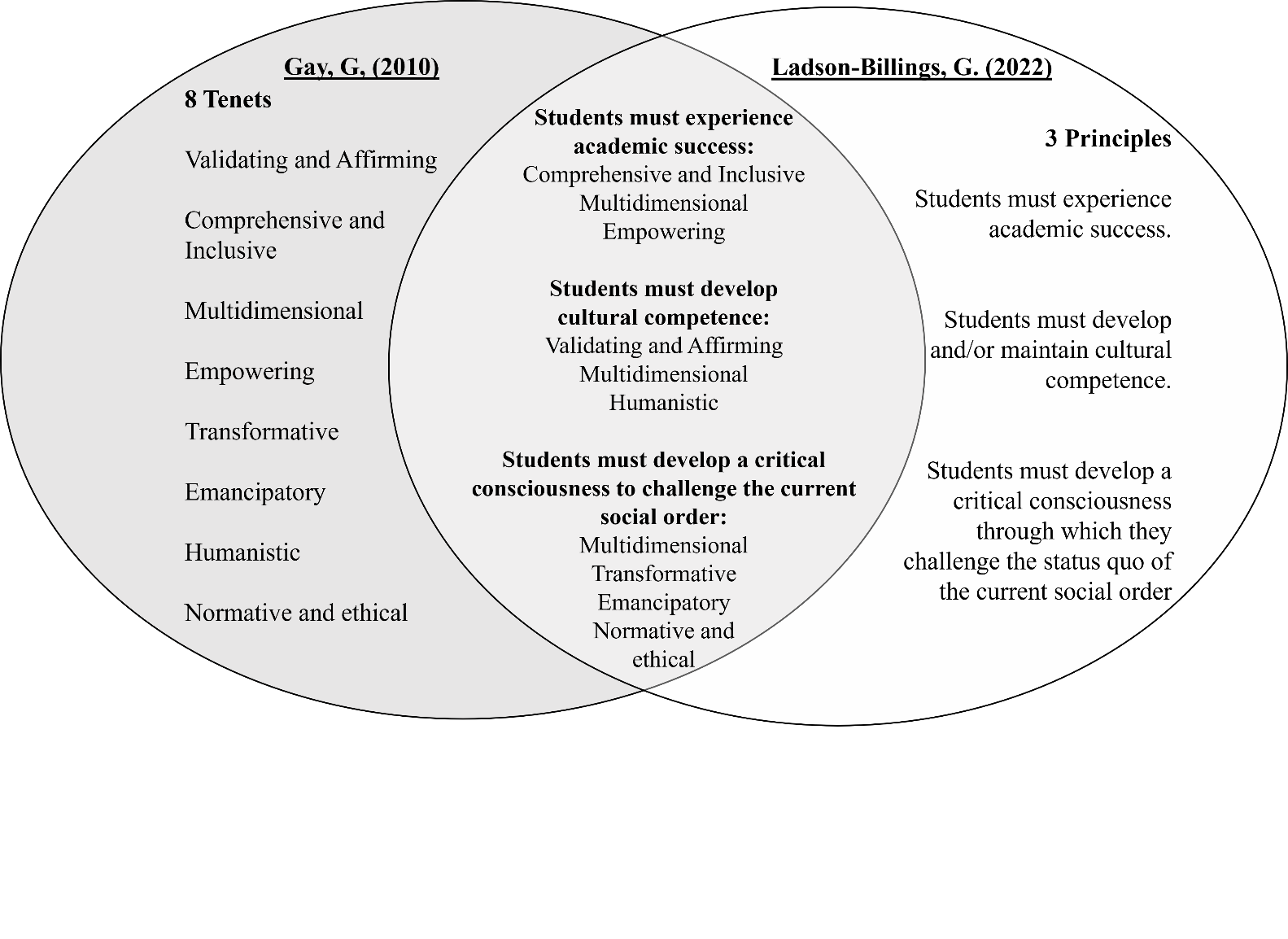 